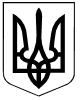 УКРАЇНАСТЕПАНКІВСЬКА СІЛЬСЬКА РАДАСорок шоста  сесія VІІ скликання Р І Ш Е Н Н Я/проект/00.00.2020 р.						                               №00-0/VIIПро затвердження технічноїдокументації із землеустрою щодо встановлення(відновлення) меж земельної ділянки в натурі (на місцевості)гр.Череднику Богдану Федоровичу  	Відповідно до пункту 34 частини 1 статті 26 Закону України «Про місцеве самоврядування в Україні», пункту б частини 1 статті 12, пунктів б.в частини 1 статті 81,частини 1 статті 118, пунктів б,г частини 1 статті 121, статті 125 (повністю), статті 126 (повністю), Земельного Кодексу України,  пункту 75 Порядку ведення Державного земельного кадастру  затвердженого  Постановою Кабінету Міністрів  України від 17.10.2012 року №1051, розглянувши технічну документацію із землеустрою щодо встановлення (відновлення) меж  земельної  ділянки в натурі (на місцевості) гр. Чередника Богдана Федоровича  для ведення особистого селянського господарства площею 0,0833 га за адресою: в с. Хацьки вул. Пшеничного,12 Черкаського району Черкаської області за погодженням постійної комісії з питань земельних відносин, природокористування, екології, планування території, будівництва, архітектури, благоустрою, енергозбереження та  транспорту, комунальної власності, житлово-комунального господарства, сільська рада   ВИРІШИЛА:1.Затвердити технічну документацію із землеустрою щодо встановлення (відновлення) меж  земельної  ділянки в натурі (на місцевості) гр. Череднику Богдану Федоровичу  для ведення особистого селянського господарства площею 0,0833 га за адресою: в с. Хацьки вул. Пшеничного,12 Черкаського району Черкаської області   розроблену ФОП Куперман В.Г.;1.1Надати гр. Череднику Богдану Федоровичу у власність  земельну ділянку  для ведення особисто селянського господарства площею 0,0833 га (кадастровий номер 7124988000:02:002:0486)в тому числі рілля- 0,0221 га, прибудинкова територія- 0,0410 га, капітальна-0,0202 га по фактичному користуванню за адресою :с. Хацьки,вул.Пшеничного,12.  .1.2.Земельну ділянку площею 0,0833 га  віднести до категорії земель сільськогосподарського призначення.1.3.Зобов’язати гр. Чередника Богдана Федоровича зареєструвати право власності на земельну ділянку.1.4.Землевпоряднику сільської ради внести зміни в земельно-облікові документи.1.5.Передати технічну документацію документацію із землеустрою щодо встановлення (відновлення) меж  земельної  ділянки в натурі (на місцевості) гр. Чередника Богдана Федоровича  для ведення особистого селянського господарства площею 0,0833 га які розташовані в с. Хацьки вул. Пшеничного,12 Черкаського району Черкаської області на постійне зберігання в архів управління Держгеокадастру у Черкаському районі Черкаської області.2.Контроль за виконанням даного рішення покласти на постійну комісію з  питань земельних відносин, природокористування, екології, планування території, будівництва, архітектури, благоустрою, енергозбереження та  транспорту, комунальної власності, житлово-комунального господарства.Сільський  голова                                                                           Ігор  ЧЕКАЛЕНКОПідготували:  Голова комісії                                                      Віталій НекаНачальник відділу                                                                       Вікторія Мирончук 